2024 WOMEN’S RANCH RODEO TEAM MEMBERSHIP FORM 2024 WOMEN’S RANCH RODEO TEAM MEMBERSHIP FORM 2024 WOMEN’S RANCH RODEO TEAM MEMBERSHIP FORM 2024 WOMEN’S RANCH RODEO TEAM MEMBERSHIP FORM The Women’s Ranch Rodeo Association does not require that your team be named after a real ranch or that the team members be employed or own a ranch.  We do compete to bring recognition to the lifestyle and skills associated with women in the cattle, ranching, and equine industries.  As teams of the association, you are agreeing to conduct yourselves in a manner that maintains the integrity of all the industries above.The Women’s Ranch Rodeo Association does not require that your team be named after a real ranch or that the team members be employed or own a ranch.  We do compete to bring recognition to the lifestyle and skills associated with women in the cattle, ranching, and equine industries.  As teams of the association, you are agreeing to conduct yourselves in a manner that maintains the integrity of all the industries above.The Women’s Ranch Rodeo Association does not require that your team be named after a real ranch or that the team members be employed or own a ranch.  We do compete to bring recognition to the lifestyle and skills associated with women in the cattle, ranching, and equine industries.  As teams of the association, you are agreeing to conduct yourselves in a manner that maintains the integrity of all the industries above.The Women’s Ranch Rodeo Association does not require that your team be named after a real ranch or that the team members be employed or own a ranch.  We do compete to bring recognition to the lifestyle and skills associated with women in the cattle, ranching, and equine industries.  As teams of the association, you are agreeing to conduct yourselves in a manner that maintains the integrity of all the industries above.Mail form and check to:WRRA Membership:  c/o Billie Franks 765 Road 8 Grenola, KS  67346Mail form and check to:WRRA Membership:  c/o Billie Franks 765 Road 8 Grenola, KS  67346Mail form and check to:WRRA Membership:  c/o Billie Franks 765 Road 8 Grenola, KS  67346Mail form and check to:WRRA Membership:  c/o Billie Franks 765 Road 8 Grenola, KS  67346Ranch Rodeo Team Name Ranch Rodeo Team Name Ranch Rodeo Team Name Ranch Rodeo Team Name Team Home Base (Town or County & State) Team Home Base (Town or County & State) Team Home Base (Town or County & State) Team Home Base (Town or County & State) TEAM CAPTAIN 
I agree that in becoming a member of the WRRA , I abide by the rules & regulations of the Association and will not hold the WRRA responsible of any related incidents or accidents involving the Women’s Ranch Rodeo Association (WRRA)TEAM CAPTAIN 
I agree that in becoming a member of the WRRA , I abide by the rules & regulations of the Association and will not hold the WRRA responsible of any related incidents or accidents involving the Women’s Ranch Rodeo Association (WRRA)TEAM CAPTAIN 
I agree that in becoming a member of the WRRA , I abide by the rules & regulations of the Association and will not hold the WRRA responsible of any related incidents or accidents involving the Women’s Ranch Rodeo Association (WRRA)TEAM CAPTAIN 
I agree that in becoming a member of the WRRA , I abide by the rules & regulations of the Association and will not hold the WRRA responsible of any related incidents or accidents involving the Women’s Ranch Rodeo Association (WRRA)Name Name SignatureSignatureTEAM MEMBERS  
We agree that in becoming members of the WRRA , we abide by the rules & regulations of the Association and will not hold the WRRA responsible for any related incidents or accidents involving the Women’s Ranch Rodeo Association (WRRA)TEAM MEMBERS  
We agree that in becoming members of the WRRA , we abide by the rules & regulations of the Association and will not hold the WRRA responsible for any related incidents or accidents involving the Women’s Ranch Rodeo Association (WRRA)TEAM MEMBERS  
We agree that in becoming members of the WRRA , we abide by the rules & regulations of the Association and will not hold the WRRA responsible for any related incidents or accidents involving the Women’s Ranch Rodeo Association (WRRA)TEAM MEMBERS  
We agree that in becoming members of the WRRA , we abide by the rules & regulations of the Association and will not hold the WRRA responsible for any related incidents or accidents involving the Women’s Ranch Rodeo Association (WRRA)Name  Name   Signature SignatureName Name  Signature SignatureName Name SignatureSignatureName Name SignatureSignatureNameNameSignatureSignatureTEAM CONTACT  TEAM CONTACT  TEAM CONTACT  TEAM CONTACT  Team Contact Person Team Contact Person Team Contact Person Team Contact Person Best Phone Number and Time To Call Best Phone Number and Time To Call Best Phone Number and Time To Call Best Phone Number and Time To Call ** Would you like notifications sent to you via text or email? ** Would you like notifications sent to you via text or email? ** Would you like notifications sent to you via text or email? ** Would you like notifications sent to you via text or email? OTHER INFORMATION OTHER INFORMATION OTHER INFORMATION OTHER INFORMATION Any other information about team or members you would like to share.Any other information about team or members you would like to share.Any other information about team or members you would like to share.Any other information about team or members you would like to share.WRRA OFFICE ONLY WRRA OFFICE ONLY WRRA OFFICE ONLY WRRA OFFICE ONLY 
Team Membership $300 
Paid Check Number Or Cash 
Team Membership $300 
Paid Check Number Or Cash Date ReceivedDate Received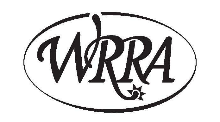 